PEMBINAAN OSN FISIKA SMP 2011SMP NEGERI I KARANGANYAR JAWA TENGAHPetunjuk: Pilihlah jawaban yang tepat!Jarak antara titik A dan titik B adalah 60 m. Dari titik A sebuah benda bergerak menuju titik B dengan kecepatan tetap 2 m/s. Pada saat yang sama, dari titik B bergerak benda lain menuju titik A dengan kecepatan awal 2 m/s dan percepatan 2 m/s2. Apabila kedua benda bergerak dalam satu lintasan garis lurus yang sama, keduanya akan bertemu setelah bergerak selama ….6 s dan berjarak 48 m dari titik A 6 s dan berjarak 12 m dari titik B6 s dan berjarak 12 m dari titik A4 s dan berjarak 24 m dari titik ASebuah benda ditembakkan vertical ke atas dari ketinggian 40 m dengan kecepatan awal 10 m/s. Jika g = 10 m/s2, kecepatan benda saat mengenai tanah sama dengan ….40 m/s					C. 20 m/s30 m/s					D. 15 m/sUntuk gerak jatuh bebas, berlaku:kecepatan dan percepatan tetapkecepatan nol, percepatan tetapkecepatan bertambah, percepatan nolkecepatan bertambah, percepatan tetapTegangan tali T1 dan T2 pada gambar di bawah ini berturut-turut adalah …. N dan 12 N12 N dan  N                                                       30o N dan 24 N                                                         24 N dan  N                                                      T2                                                      T1                                                                                               12 NSeseorang yang massanya 60 kg (g = 10 m/s2) berdiri di atas peti kubus (rusuk 5 cm) yang ringan tetapi kuat. Tekanan peti pada lantai adalah sebesar ….24.000 Pa240 kPa 120 kPa24 kPaSatuan tekanan dalam Sistem SI adalah ….atm					C. kPa torr					D. pascalSebuah benda terapung pada permukaan air yang berlapiskan minyak, 50% volume benda berada dalam air, 30% volume benda berada dalam minyak, dan sisanya berada di atas permukaan minyak. Jika massa jenis minyak 0,8 g/cm3, massa jenis benda adalah ….0,82 g/cm30,78 g/cm30,74 g/cm30,68 g/cm3Sebuah drum terbuka berdiameter 56 cm diisi 246,6 liter minyak tanah yang massa jenisnya 0,8 g/cm3. Jika tekanan udara 0,92 atm (1 atm = 101.325 Pa) dan percepatan gravitasi g = 10 m/s2, tekanan pada bagian atas dasar drum itu adalah ….8.000 Pa					C. 101.219 Pa93.219 Pa					D. 101.325 PaSebuah balok kayu dengan massa 2 kg memiliki massa jenis 800 kg/m3. Pada bagian bawah kayu menempel sebongkah logam bermassa jenis 104 kg/m3, sehingga apabila balok dimasukkan ke dalam air bagian kayu yang terendam adalah 90%. Massa jenis logam adalah …. kg kg kg  kgSemakin kecil tetesan zat cair bentuk tetesannya semakin mendekati bentuk bola. Bentuk tetesan zat cair yang mendekati bentuk bola itu berkaitan dengan konsep….massa jenisadhesi dan kohesitegangan permukaanmeniskus dan kapilaritasDua bak penampungan air dengan kapasitas sama diisi penuh dengan air. Salah satu bak itu berbentuk kubus, sedangkan yang lain berbentuk silinder. Diameter penampang bentuk silinder sama dengan panjang rusuk bak berbentuk kubus. Perbandingan tekanan hidrostatik pada dasar bejana berbentuk kubus dengan bejana berbentuk silinder adalah ….Benda yang terapung pada permukaan zat cair akan mengalami gaya ke atas yang besarnya ….sama dengan berat bendalebih kecil dari berat bendalebih besar dari berat bendasama dengan berat benda yang dipindahkanSebuah bak mandi mampu menampung air dengan kapasitas 1 m3. Bak itu akan diisi air dengan menggunakan kran yang luas penampangnya 2 cm2 dengan kecepatan aliran 10 m/s. Jika bak mandi pada awalnya kosong, waktu yang diperlukan untuk mengisi bak mandi sampai penuh adalah ….4,2 menit8,3 menit9,6 menit10,0 menitSebuah pipa dengan diameter 12 cm ujungnya menyempit sehingga diameternya menjadi 8 cm. Apabila laju aliran air pada bagian pipa yang diameternya besar adalah 10 cm/s, laju aliran air pada bagian yang diameternya kecil adalah ….12,5 cm/s15,0 cm/s22,5 cm/s25,0 cm/sAkibat kenaikan suhu dari 0oC menjadi 100oC sebatang baja yang panjangnya 1 m bertambah panjang 1 mm. Pertambahan panjang batang baja yang panjangnya 60 cm apabila dipanaskan dari 20oC menjadi 40oC adalah ....0,12 mm0,24 mm0,60 mm0,72 mmSebuah kalorimeter yang dibuat dari tembaga massanya 100 g berisi 500 g air bersuhu 10oC. Es dengan massa 200 g dan bersuhu 20oC dimasukkan ke dalam kalorimeter itu. Jika kalor jenis es 0,5 kal/goC, kalor jenis tembaga 0,1 kal/goC, dan kalor lebur es 80 kal/g, keadaan akhir sistem adalah ....seluruh es mencair dan suhu kalorimeter 0oCsebagian es mencair dan suhu kalorimeter 0oCsebagian air membeku dan suhu kalorimeter 0oCseluruh es mencair dan suhu kalorimeter lebih dari 0oCSebuah bejana yang kapasitas kalornya diabaikan berisi campuran air dan es sebanyak 460 g. Selanjutnya, ke dalam kalorimeter itu dimasukkan 80 g uap air yang bersuhu 100oC. Kalor penguapan air 540 kal/g dan kalor lebur es 80 kal/g. Apabila suhu akhir sistem 80oC, banyaknya air mula-mula adalah ....400 g380 g360 g100 gKalor jenis zat bergantung pada ....kalor yang diterimaperubahan suhumassa zatjenis zatJika air berubah wujud menjadi es, maka ....massa jenisnya bertambahvolumenya berkurangmassa jenisnya tetapsuhunya tetapBejana kaca yang volumenya 500 ml diisi dengan alkohol bersuhu 10oC sampai penuh. Koefisien muai panjang kaca /oC dan koefisien muai volume alkohol /oC. Jika bejana beserta isinya dipanaskan sampai suhu 50oC, banyaknya alkohol yang tumpah adalah ....0,18 ml0,22 ml0,82 ml21,82 mlEs yang sedang mencair dan air yang sedang mendidih pada tekanan 1 atm diukur dengan termometer T menunjukkan angka 20 dan 220. Jika termometer itu dimasukkan ke dalam air yang bersuhu 45oC, skala pembacaan termometer T menunjukkan angka ....100o110o120o130oAir sebanyak x gram bersuhu 42oC dicampur dengan y gram es bersuhu 4oC. Setelah diaduk ternyata masih tersisa 50% es. Jika kalor jenis es 0,5 kal/goC, kalor jenis air 1 kal/goC, kalor lebur es 80 kal/g, dan pertukaran kalor hanya terjadi di antara keduanya, perbandingan x dan y adalah ....1 : 22 : 31 : 12 : 1Batang logam P disambung dengan batang logam Q, seperti tampak pada gambar. Panjang dan luas penampang kedua logam itu sama. Ujung bebas batang P bersuhu 90oC, sedangkan ujung bebas Q bersuhu 0oC. Jika koefisien konduksi termal logam P sama dengan dua kali koefisien konduksi termal logam Q, suhu sambungan logam sama dengan ....45oC		55oC               90oC                                                       0oC60oC		72oCApabila pada tekanan udara 1 atm 10 gram es dengan suhu 0oC dicampur dengan 20 gram air dengan suhu 0oC, pada akhirnya akan diperoleh ....suhu campuran kurang dari 0oC, 10 gram es dan 20 gram airsuhu campuran lebih dari 0oC, 10 gram es dan 20 gram airsuhu campuran 0oC, 10 gram es dan 20 gram airsuhu campuran 0oC, 30 gram airBerikut ini satuan tekanan, kecuali:atmosferJ/m2N/m2cmHgDari pernyataan berikut yang sesuai dengan Hukum I Newton adalah ...Jika , benda pasti dalam keadaan diamJika , benda pasti bergerak lurus beraturanJika , benda mungkin bergerak lurus berubah beraturanJika , benda mungkin bergerak lurus dengan kecepatan tetapElevator dengan massa 400 kg bergerak vertikal ke atas dengan percepatan tetap 2 m/s2. Jika g = 10 m/s2, tegangan tali penarik elevator sama dengan ...800 N					C. 4.000 N3.200 N					D. 4.800 NSebuah balok dengan massa 1 kg didorong dari permukaan meja sehingga kelajuan benda pada saat lepas dari pinggir meja adalah 2 m/s. Percepatan gravitasi bumi 10 m/s2. Jika tinggi meja 2 m, energi mekanik balok pada saat ketinggian balok 1 m di atas lantai adalah ...12 J					C. 22 J20 J					D. 24 JLampu pijar yang berukuran 40 W/220 V memiliki hambatan sebesar ... ohm.8.800					C. 5,51.210					D. 7,3Peristiwa peruraian cahaya putih menjadi beberapa warna pada prisma dinamakan ...deviasi					C. refleksidispersi					D. refraksiSudut deviasi pada prisma menunjukkan ...sudut antara sinar datang dan sinar pantulsudut antara sinar datang dan sinar biassudut antara sinar pantul dan sinar biassudut antara sinar datang dan garis normalTitik fokus cermin cembung adalah 8 cm. Jika benda berada pada jarak 4 cm di depan cermin, letak bayangannya adalah ...2,7 cm di depan cermin2,7 cm di belakang cermin8,0 cm di depan cermin8,0 cm di belakang cerminBayangan pada lensa dikatakan maya apabila ....terbalik, di depan lensategak, di belakang lensategak, di depan lensaterbalik, di belakang lensaAir terjun setinggi 8 m dengan debit 10 m3/s dimanfaatkan untuk memutar generator listrik. Jika 10% energi air terjun berubah menjadi energi listrik dan g = 10 m/s2, maka daya keluaran generator itu adalah ...80 W					C. 80 kW800 W					D. 800 kWDua hambatan 200  dan 300  dipasang seri, kemudian ujung-ujungnya dihubungkan dengan sumber tegangan 220 V. Kuat arus dan tegangan pada hambatan 300  adalah ...0,44 A dan 132 V2,27 A dan 132 V0,44 A dan 88 V1,80 A dan 88 VSebuah penghantar berarus listrik 1,6 A. Jika muatan satu elektron adalah 1,6 × 10-19 C, jumlah elektron yang mengalir pada penghantar itu adalah ...109					C. 10191018					D. 1020Gelombang bunyi adalah salah satu contoh gelombang ...longitudinaltransversalmekanikelektromagnetikIkut bergetarnya sebuah benda karena getaran benda lain dinamakan ....interferensi				C. refraksidifraksi					D. resonansiSebuah kawat penghantar dialiri arus listrik yang arahnya dari utara ke selatan. Medan magnet di atas kawat arahnya ke ....barat					C. atastimur					D. bawahEfisiensi transformator menunjukkan ...perbandingan antara daya primer dan daya sekunderperbandingan antara daya sekunder dan daya primerperbandingan antara tegangan primer dan tegangan sekunderperbandingan antara tegangan sekunder dan tegangan primer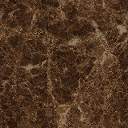 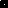 